Российская  ФедерацияИркутская областьДУМА четвертого созываДальне – Закорского сельского поселенияРЕШЕНИЕ 666418 с. Дальняя Закора, ул. Центральная,23 тел/факс.(839551)2-25-31d_zakora@mail.ru« 30 » мая 2018г. № 31                                     О внесении изменений в Положение о бюджетном процессе в Дальне-Закорском муниципального образования, утвержденное решением Думы Дальне-Закорского сельского поселения от 14 ноября 2012 года  № 14 В целях приведения муниципального правового акта в соответствие с действующим законодательством, руководствуясь Бюджетным кодексом Российской Федерации, статьями 14, 52 Федерального закона от 6 октября 2003 года № 131-ФЗ «Об общих принципах организации местного самоуправления в Российской Федерации», Уставом Дальне-Закорского муниципального образования, Дума Дальне-Закорского сельского поселения,РЕШИЛА:1. Внести в Положение о бюджетном процессе в Дальне-Закорском муниципального образовании, утвержденное решением Думы Дальне-Закорского сельского поселения от 14 ноября 2012 года № 14  с изменениями в соответствии с решениями Думы Дальне-Закорского сельского поселения № 14 от 27 февраля 2014 года, № 137 от 30  октября 2015 года, № 162 от 29 июля 2016 года, № 05 от 24 октября 2017 года следующие изменения:1.1. В пункте 2 статьи 19 слова «администрацией поселения» заменить словами «главой поселения»;1.2. Статью 21 изложить в следующей редакции: «Статья 21. Исполнение бюджета по доходам.1.Исполнение бюджета поселения по доходам предусматривает:- зачисление на единый счет бюджета доходов от распределения налогов, сборов и иных поступлений в бюджет поселения, распределяемых по нормативам, действующим в текущем финансовом году, установленным Бюджетным Кодексом Российской Федерации, решением о бюджете поселения и иными законами субъектов Российской Федерации и нормативно-правовыми актами Администрации поселения, принятыми в соответствии с положениями Бюджетного Кодекса Российской Федерации, со счетов органов Федерального казначейства и иных поступлений в бюджет поселения;- перечисление излишне распределенных сумм, возврат излишне уплаченных или излишне взысканных сумм, а также сумм процентов за несвоевременное осуществление такого возврата и процентов, начисленных на излишне взысканные суммы;- зачет излишне уплаченных или излишне взысканных сумм в соответствии с законодательством Российской Федерации;- уточнение администратором доходов бюджета поселения платежей в бюджеты бюджетной системы Российской Федерации;- перечисление Федеральным казначейством излишне распределенных сумм, средств, необходимых для осуществления возврата (зачета, уточнения) излишне уплаченных или излишне взысканных сумм налогов, сборов и иных платежей, а также сумм процентов за несвоевременное осуществление такого возврата и процентов, начисленных на излишне взысканные суммы, с единых счетов соответствующих бюджетов на соответствующие счета Федерального казначейства, предназначенные для учета поступлений и их распределения между бюджетами бюджетной системы Российской Федерации, в порядке, установленном Министерством финансов Российской Федерации.» 1.3. В пункте 5 статьи 22 после слов «бюджета поселения» дополнить словами «в пользу физических или юридических лиц, бюджетов бюджетной системы Российской Федерации, субъектов международного права, а также проверки иных документов, подтверждающих проведение неденежных операций по исполнению денежных обязательств получателей бюджетных средств.»1.4. В статье 6 изменить нумерацию пунктов:1) Пункт 6., подпункты 6.1, 6.2. считать 5., 5.1., 5.2. соответственно;2) Пункт 7., подпункты 7.1., 7.2, 7.3  считать 6., 6.1., 6.2., 6.3. соответственно;3) Пункт 8., подпункты 8.1, 8.2, 8.3, , 8.4. считать 7., 7.1., 7.2., 7.3., 7¹, 7.4. соответственно;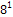 4) Пункт 9. считать 8. соответственно;5) Пункт 10., подпункты 10.1., 10.2., 10.3, 10.4., 10.5, 10.6, 10.7., 10.8., 10.9. считать 9., 9.1., 9.2., 9.3., 9.4., 9.5., 9.6., 9.7., 9.8., 9.9. соответственно.2. Настоящее решение вступает в силу после его официального опубликования (обнародования).3. Опубликовать настоящее решение в установленном порядке в газете «Дальне-Закорские вести»,  разместить на официальном сайте Администрации Дальне-Закорского сельского поселения в информационно-телекоммуникационной сети Интернет (http://дальняя-закора.рф).  Глава Дальне-Закорского сельского поселения:                                                   В.Ю.Каминская